
An Equal Opportunity Employer JOB RESPONSIBILITIES: **This position is located in the city of Spartanburg, South Carolina.  Located in the foothills of the Blue Ridge Mountains, Spartanburg is known for outdoor recreations and history.  Spartanburg is easily accessible by interstate to Columbia, South Carolina, and less than an hour driver from Asheville, North Carolina.**
The job responsibilities for the position are to provide rehabilitation services to blind and visually impaired consumers with the ultimate goal of successful rehabilitation and placement into employment within the following counties:  Oconee, Pickens, Greenville, Spartanburg, Cherokee, Union, York, Chester, Laurens, Anderson, Abbeville, Greenwood, and McCormick. MINIMUM AND ADDITIONAL REQUIREMENTS: A Bachelor's Degree and professional experience in Human Services or Social Services Programs. PREFERRED QUALIFICATIONS: Agency Requirement:  A Master's Degree in Rehabilitation Counseling.
Agency Preferred Requirement:  Certified Rehabilitation Counselor (CRC) and rehabilitation experience.ADDITIONAL COMMENTS: 

Employee will be responsible for meeting all designated productivity standards in a quality manner with minimal supervision.  Travel required and occasional overnight stays.  Employee must be able to lift, carry and pull at least 25 pounds. 
**The entire employment history should be included on the application.  All sections of the application must be completed.  The words "See Resume" are not acceptable.  A resume may not be substituted for the completed application.  Your employment history should include volunteer work, military time and any time spent unemployed. Human Services Coordinator I / Transition Counselor Supplemental Questionnaire*1.Stop! Have you completed the entire application? All Sections under the Work Experience portion of the application must be completed to include: Dates of Employment, Employer Name, Position Title, Address, Supervisor's Name, Phone Number, Website, Permission to Contact Employer field, Hours per week, Salary and Number of Employees supervised. If these sections are not completed, your application may be considered incomplete. The words "See Resume" are not acceptable. A Resume may not be substituted for your completed application. Your employment history should include volunteer work, military time and any time spent unemployed.Yes    No 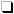 *2.Do you have a Bachelor's Degree and professional experience in Human Services or Social Services programs?Yes    No *3.Do you have a Master's Degree in Rehabilitation Counseling?Yes    No *4.Are you a Certified Rehabilitation Counselor (CRC) and do you have rehabilitation experience?Yes    No 5.Briefly explain how you would determine if a referral meets eligibility requirements for services from the SC Commission for the Blind.*6.How did you find out about this vacancy?* Required Question* Required Question* Required Question